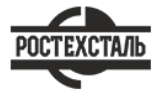 ГОСТ 7669-80Канат двойной свивки типа ЛК-РО конструкции 6х36(1+7+ 7/7+14)+7х7(1+6). СортаментСтатус: действующийВведен в действие: 1982-01-01Подготовлен предприятием ООО «Ростехсталь» - федеральным поставщиком металлопрокатаСайт www.rostechstal.ru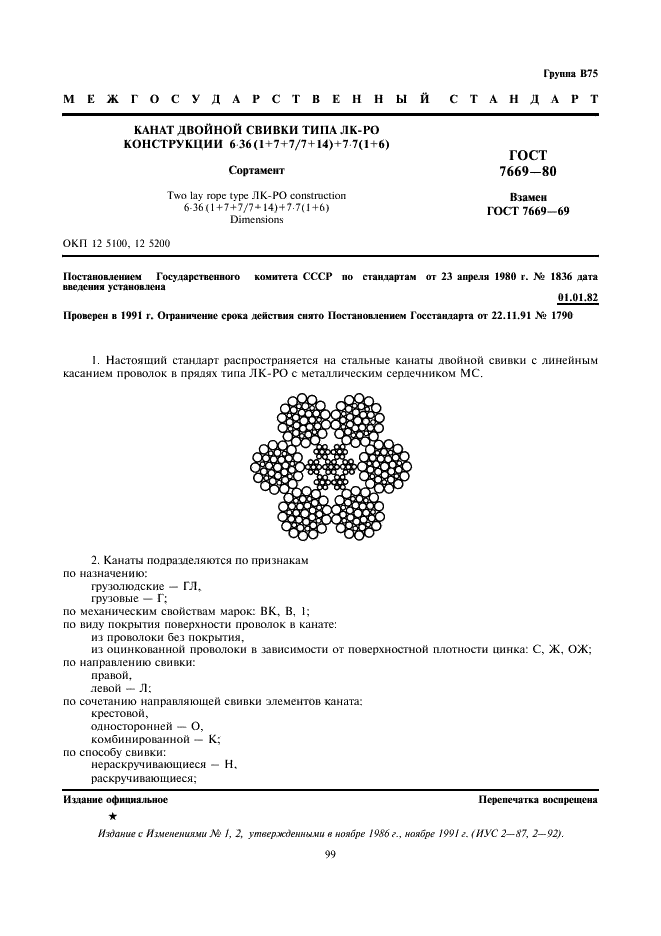 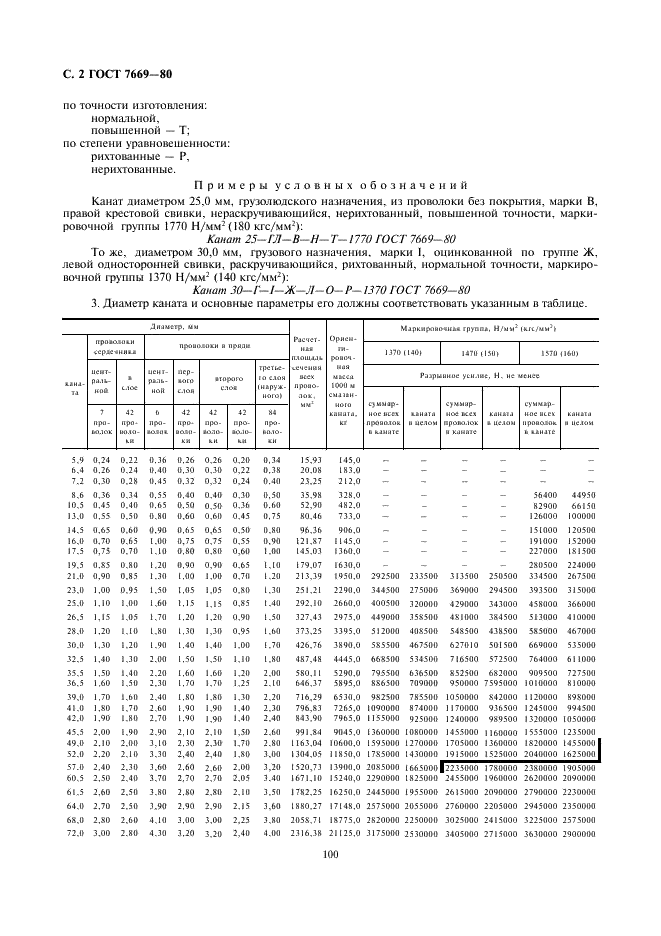 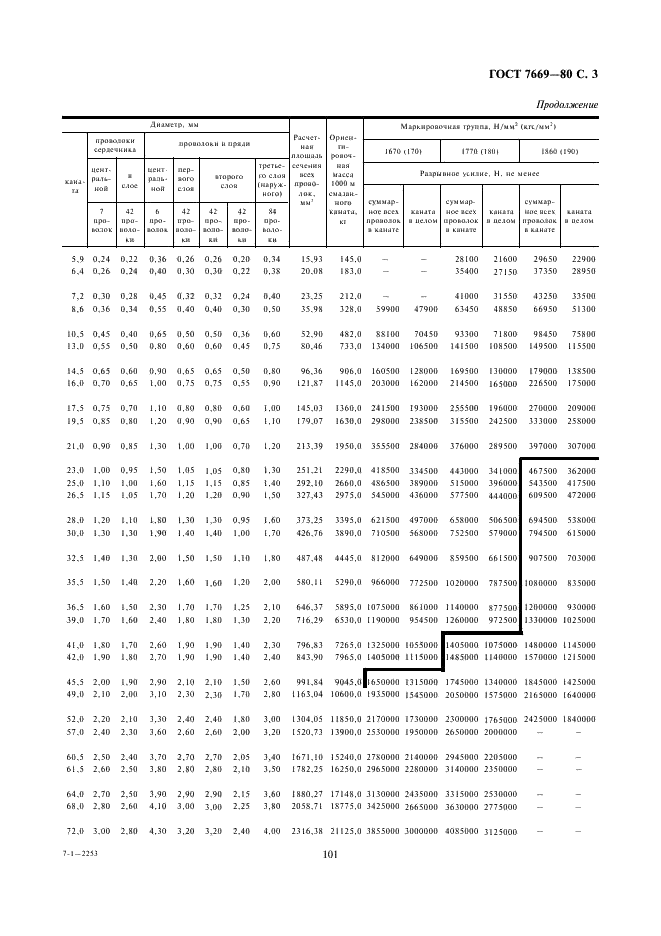 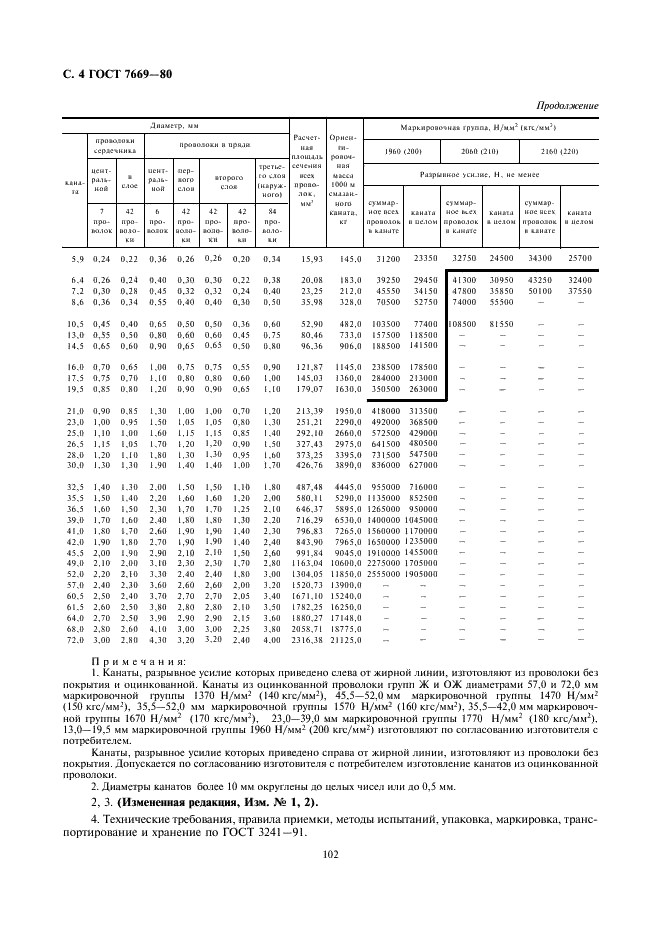 